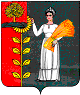 ПОСТАНОВЛЕНИЕАДМИНИСТРАЦИИ СЕЛЬСКОГО ПОСЕЛЕНИЯ ПЕТРОВСКИЙ СЕЛЬСОВЕТ ДОБРИНСКОГО МУНИЦИПАЛЬНОГО РАЙОНА ЛИПЕЦКОЙ ОБЛАСТИ «20» декабря  2013г.                              п.свх.Петровский                                     №47О внесении  изменений в Положение о создании межведомственной  комиссии по вопросам признания помещения жилым помещением, жилого помещения непригодным для проживания и многоквартирного дома аварийным и подлежащим сносу или реконструкции,  относящихся к жилищному фонду сельского поселения Петровский сельсовет»    Рассмотрев протест прокуратуры Добринского района №73-2013 от 18.12.2013г., в связи с приведением в соответствие с требованиями действующего законодательства, руководствуясь Уставом сельского поселения администрация сельского поселения Петровский сельсовет ПОСТАНОВЛЯЕТ:     1. Внести  изменения в «Положение о создании межведомственной комиссии по вопросам  признания помещения жилым помещением, жилого помещения непригодным для проживания и многоквартирного дома аварийным и подлежащим сносу или реконструкции, относящихся к жилищному фонду сельского поселения  Петровский сельсовет" (прилагается).    2. Настоящее постановление вступает в силу со дня его официального обнародования.     3. Контроль за исполнением данного постановления оставляю за собой. .Глава администрации сельского поселения  Петровский сельсовет                                              В.С.ШукловПриложение 1                                                                     к постановлению                                                                                                      от 20.12.2013г.  N 47.ИЗМЕНЕНИЯ В ПОЛОЖЕНИЕО МЕЖВЕДОМСТВЕННОЙ КОМИССИИ ПО ВОПРОСАМ ПРИЗНАНИЯПОМЕЩЕНИЯ ЖИЛЫМ ПОМЕЩЕНИЕМ, ЖИЛОГО ПОМЕЩЕНИЯ НЕПРИГОДНЫМ ДЛЯ ПРОЖИВАНИЯ И МНОГОКВАРТИРНОГО ДОМА АВАРИЙНЫМ И ПОДЛЕЖАЩИМ СНОСУ ИЛИ РЕКОНСТРУКЦИИВключить в состав комиссии по вопросам  признания помещения жилым помещением, жилого помещения непригодным для проживания и многоквартирного дома аварийным и подлежащим сносу или реконструкции, относящихся к жилищному фонду сельского поселения Петровский сельсовет:Председатель комиссии: Шуклов Владимир Серафимович – глава сельского поселения Петровский сельсовет.Члены комиссии:Денисов Михаил Борисович – заместитель главного врача филиала ФГУЗ «Центр гигиены и эпидемиологии в Липецкой области» (по согласованию).Денисова Ирина Ивановна – заместитель начальника ТО Управления Роспотребнадзора по Липецкой области в Грязинском, Добринском и Усманском районахКоновалов Игорь Владимирович – главный специалист областной экологии и природных ресурсов (по согласованию).Галанцев Виктор Вячеславович – директор филиала «Газпром газораспределение Липецк» в п. Добринка.Терновских Николай Степанович – директор Добринского РЭС «Липецких электрических сетей» ОАО «Липецкэнерго»Глава администрациисельского поселенияПетровский сельсовет                                                    В.С.Шуклов